Tijd: 		10.00 uur inloop met koffie en inrichten tafels beurs
		10.30 – 12.00 uur A.L.V.
		12.00 – 13.00 uur lezing door Prof. Dr. Wouter van Beek : “de Dogon en hun kunst”.
		13.00 – 14.00 uur aangeboden lunch
		13.45 uur	    inrichten tafels
		14.00 – 17.00 uur boeken en objecten verkoop beursPlaats: 		SCC de Helftheuvel, Helftheuvelpassage 115,  5224 AC ‘s HertogenboschAGENDA:	Opening en vaststellen van de agenda	Openingswoord van de voorzitter               Notulen van de Algemene ledenvergadering van 7 november 2021
               (zie website, besloten deel)	Verslag van de secretaris over 2021-2022 (zie website, besloten deel)	Verslag van de penningmeester over 2021  (zie website, besloten deel)
		- Jaarrekening 2021
		- Begroting 2022	Verslag van de kascommissie
		- Voorstel tot herbenoeming van beide leden van de kascommissie, de heren  
                            Paul Raedts en Frank Eerhart voor een termijn van 2 jaar voor de boekjaren 
                            2022 en 2023.                	Verslag van de  webmaster               Bestuurssamenstelling:	
               - Volgens het rooster van aftreden treedt Hans Hamers dit jaar af, hij stelt    
               zich herkiesbaar .
               - herbenoeming Hans Hamers
               - Jos Weerts zal in 2023 aftreden en hij is niet herkiesbaar. 
               Wij heten leden die zich kandidaat willen stellen al graag welkom.                          Jaarboek nummer  10 en  hoe verder.
              Arnold Wentholt heeft aangegeven na Jaarboek nummer 10 te stoppen met het
              hoofdredacteurschap, hij blijft eventueel aan als redacteur. Hiermee is een situatie 
              ontstaan die aanleiding geeft ons opnieuw te bezinnen over het voortzetten van het 
              jaarboek. Wij leggen twee opties aan de leden voor:
              a. er wordt gezocht naar een nieuwe hoofdredacteur 
              b. jaarboek nummer 10 wordt, voorlopig, het laatste jaar. De nieuwsbrief zal een 
              upgrade krijgen en meer ruimte voor artikelen van leden.		              Rondvraag              Sluiting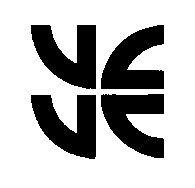 Agenda Algemene Ledenvergadering Vereniging Vrienden Etnografica29 MEI 2022